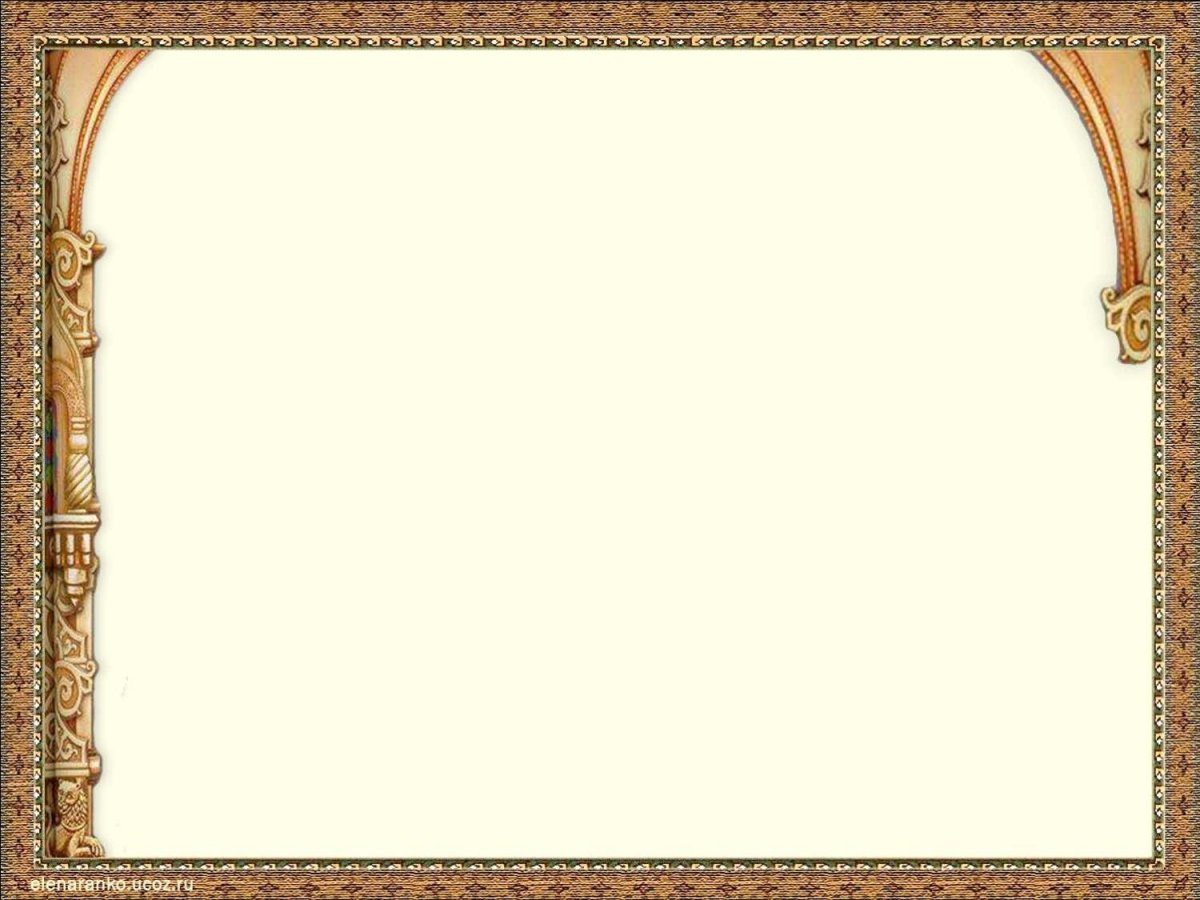 Паспорт  проекта «Путешествие в Лукоморье»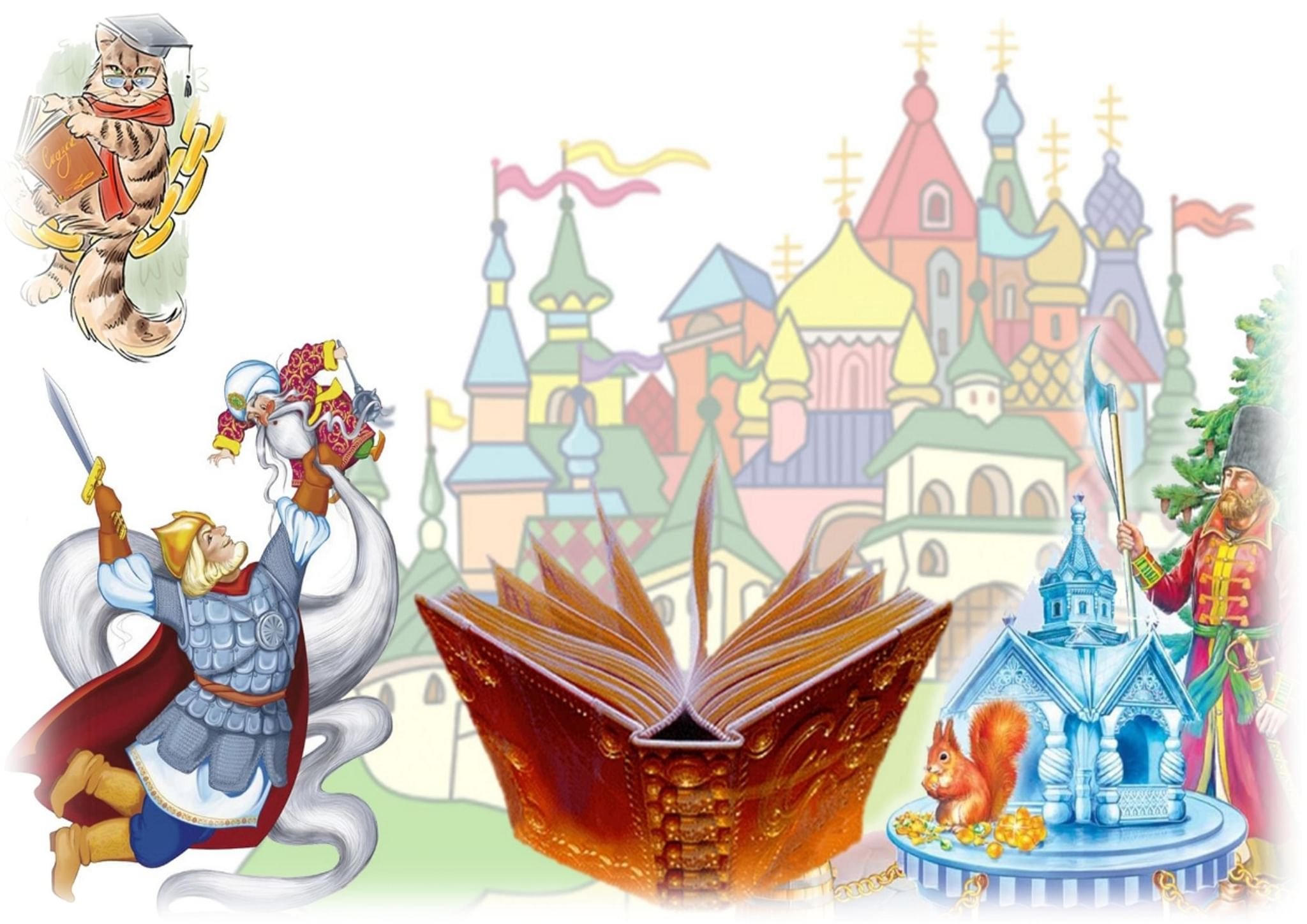 Полное наименование
ДООМуниципальное бюджетное дошкольное образовательное учреждение «Детский сад № 8»Название фестиваляТема«Добрые истории»«Сказки Пушкина на все времена»Тема нашего проекта«Путешествие в Лукоморье»Актуальность проектаАктуальность определена:- во-первых:  важностью даты, так как весь творческий мир и вся наша многонациональная страна в 2024г. отмечает 225 лет со дня рождения великого русского поэта Александра Сергеевича Пушкина;- во-вторых: необходимостью разностороннего развития ребенка в период дошкольного детства с учетом возрастных и индивидуальных особенностей на основе духовно-нравственных ценностей российского народа, исторических и национально-культурных традиций (согласно ФОП ДО, ФГОС ДО и ФЗ № 273-ФЗ от 29.12.2012);- в-третьих: заинтересованностью самого  ребенка в «погружение»  в удивительный сказочный мир, созданный А.С. Пушкиным;-в-четвертых: особенностью, а именно, знакомство с творчеством А.С. Пушкина происходит через разные виды деятельности;-в-пятых:   возможностью активизировать взаимодействие с семьями  в приобщении к культурному наследию России.ЦельСоздание условий для развития познавательной активности и  творческих, конструктивных способностей детей старшего дошкольного возраста посредством ознакомления со сказками А.С. ПушкинаЗадачиуглублять и расширять знания детей о творчестве А. С. Пушкина;способствовать формированию интереса к  волшебному миру пушкинских сказок;обогащать и активизировать словарный запас;формировать умение эмоционально воспринимать образное содержание сказки, замечать и выделять изобразительно -выразительные средства, понимать их значение;развивать устойчивый интерес к творчеству писателя и к театрально – игровой деятельности, в соответствие с интересами, способностями и особенностями детей, их умениями и навыками;совершенствовать умения инсценировать отрывки литературных произведений по сказкам А.С. Пушкина;способствовать развитию свободного общения со взрослыми и сверстниками в ходе реализации проекта;развивать воображение, техническое мышление, конструктивные способности;развивать общие способности детей средствами театрализованных игр на основе лего-конструирования;развивать творческие способности, учить использовать литературные произведения в других видах деятельности (игровой, театрализованной, строительно-конструктивной, изобразительной, музыкальной);способствовать самореализации каждого ребенка и созданию благоприятного микроклимата в детско-взрослом коллективе;воспитывать любовь к творчеству А.С. Пушкина;воспитывать гуманные чувства, развивать опыт нравственного поведения;развивать традиции семейного чтения; способствовать вовлечению всех участников проекта (детей, педагогов, родителей) в творческую деятельность для создания игровых макетов и декораций по сказкам А.С. Пушкина.Ожидаемый результатРасширятся знания детей о жизни и творчестве великого русского поэта А.С. Пушкина. Дети получать более глубокие знания о русской культуре.Повысится уровень нравственно-эстетическое воспитание.Обогатиться эмоциональный опыт детей.Повысится уровень умений и навыков конструктивно-модельной деятельности. Улучшится уровень интонационно -выразительной речи благодаря активной театрально-художественной деятельности.Повыситься уровень взаимоотношения, сотрудничества.Выйдет на новый уровень творческий потенциал участников проекта. У детей появиться уверенность.Появится интерес в возобновлению семейного чтения.Вовлеченность всех участников проекта в творческую деятельность по созданию макетов и декораций к сказкам А.С. Пушкина  будет максимально положительной, а деятельность продуктивной.Перечень
применяемых
педагогических
технологий, методов,
приемов, форм организацииТехнологии:технология проектного метода обучения;лего-конструирование (лего-сказки);ИКТ-технологии;технология макетирования, моделирования;игровые технологии;технологии сотрудничества;Методы и приемы:
- наглядные: показ, презентации, демонстрация макетов, рассматривание иллюстраций, книг А.С. Пушкина, виртуальные экскурсии;
- словесные: беседы, чтение художественной литературы, рассказ, речевые игры;
-практические: упражнения, моделирование, конструирование.Формы:- НОД и СОД;- чтение, беседы;- рассматривание иллюстраций к сказкам; - организация книжной выставки детских книг по сказкам А.С. Пушкина;- дидактические игры «Угадай, из какой сказки»,  «Знаешь ли ты сказки Пушкина», «Найди предметы из сказок Пушкина»;- просмотр презентации «Знакомимся с биографией и творчеством Пушкина»;- просмотр виртуальной экскурсия для детей «Сказки кота Ученого» по экспозиции музея «Сказки А. С. Пушкина»;- просмотр мультфильмов – сказки Пушкина;- прослушивание музыкальных произведений  «Океан море» Н. Римского-Корсакова; «Лебедь», «Танец Золотой рыбки» и др.;- коллективная творческая деятельность «Делаем декорации по сказкам Пушкина»;-творческая продуктивная деятельность;- выставки продуктов деятельности;- обыгрывание сюжетов из сказок;- составление лего-сказок;- инсценировка.Мероприятия в рамках проектаПерсональная творческая выставка «Лукоморье».Альбом рисунков «Наш вернисаж» по теме «В гостях у сказок А.С. Пушкина».Рукотворная книга «Наш любимый сказочник  Пушкин».Интеллектуальный турнир «Своя игра» по  теме «Великий сказочник А.С. Пушкин»Литературно-музыкальная  гостиная «В мире сказок Пушкина».СОД «По страницам сказок Пушкина с роботами биботами».Лего - фестиваль «Сказочное лукоморье».СОД «Конструируем 3Д театр «У Лукоморья».Кукольный театр из бумаги «Сказка о рыбаке и рыбке».Теневой театр «Сказка о рыбаке и рыбке».Рассказывание лего-сказки «Золотая рыбка» по мотивам сказки А.С. Пушкина «Сказка о рыбаке и рыбке».  Папка - передвижка для информирования родителей по теме предстоящего проекта «Сказки А. С. Пушкина в жизни ребенка» и буклет. Челлендж «Читаем сказки Пушкина всей семьей».Виртуальная библиотека.Семейный конкурс макетов «Сказки Пушкина детям».Мастер-класс «Сказочный мир «оригами» «Пушкинские герои из сказки «У Лукоморья».Перечень
используемого
высокотехнологичного
оборудования,
конструкторов и
материаловНеобходимое оборудование:Книги А.С. Пушкина, картины, иллюстрации, компьютер, проектор, ноутбук, презентации к занятиям, диск с мультфильмами, видеороликами, материалы для творчества, 3Д ручка, лего-конструкторы, ТИКО-конструктор, бросовый и строительный материал, роботы биботы  «Умная пчёлка»,  материалы для творческой художественной деятельности.Сроки реализации проекта Ноябрь-декабрь 2023г.Перечень продуктов
проектной
деятельности
воспитанниковМакеты к сказкам А.С. Пушкина.Видеоролик лего-сказки.Творческая выставка детских рисунков.Рукотворная книга.Интеллектуальная игра.Материал для работы с семьёй (папка-передвижка, буклет, мастер-класс, виртуальная библиотека).Перспективы развития
проектаИспользование макетов в различных видах образовательной деятельности. Подготовка к празднованию 225-летия А.С. ПушкинаИспользование методической копилки педагогов в работе родителями и с детьми.Участие в конкурсах, выставках разного уровня.ДоступностьПроект может быть использован в образовательном процессе других дошкольных учреждений.Возможные трудности и рискиВозможно, нежелание некоторых родителей принимать участие в совместном творчестве с ребенком и деятельности по проекту.Дети не посещают детский сад по причине болезни или отпуска родителей.Участники Дети 5 - 7 лет, воспитатели, родителиКоличество детей - 65 детейКоличество родителей - 45 человекКостылева Ксения Анатольевна - воспитательБобина Ольга Вадимовна - воспитательЕланцева Ольга Николаевна - воспитательШевчук Дария Андреевна - воспитательХарина Лариса Алексеевна - воспитательШунайлова Лариса Альбертовна- воспитательДерябкина Надежда Николаевна - воспитательБокова Вера Леонидовна  - воспитатель